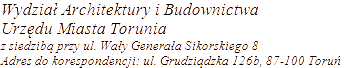 DECYZJE Ustalenie lokalizacji inwestycji celu publicznegoSymbol klasyfikacyjny z rzeczowego wykazu akt: 6733.1127PMTDecyzja nr 27.2023 6733.11.10.2023 AM KZx 05.12.2023Gmina Miasta Toruń ul. Wały gen. Sikorskiego 8 – ToruńModernizacji linii kolejowej nr 353 na odcinku Toruń Główny Toruń Wschodni wraz z infrastrukturą dworcową oraz budowie nowych przystanków kolejowych w Toruniu - BiTCity II Zadanie 3 Zakres III pn. „Budowa ciągu pieszo-rowerowego od dworca Toruń Miasto do ul. Dybowskiej wraz z jednostronną kładką pieszo-rowerową wzdłuż mostu kolejowego im. Ernesta Malinowskiego, nie będącym w zarządzie Miasta na odcinku LK 353 od km 136,137 do km 137,045” na terenie położonym przy ul. Dybowskiej 2, Traugutta, Majdany 1-3, Bulwar Filadelfijski w Toruniu (ciąg pieszo-rowerowy wraz z jednostronną kładką pieszo-rowerową wzdłuż mostu kolejowego) oraz obiekty infrastruktury technicznej,Działka nr 199/1 (obręb 18), części działek nr 196, 201, 197, 193/4, 194, 222/4 (obręb 18), części działek nr 3/5, 3/2 (obręb 20), części działek nr 47, 46, 40/4, 39, 37, 61 (obręb 65), części działek nr 14, 1 (obręb 66) oraz część działki nr 1 (obręb 67),28PMTDecyzja nr 28.2023 6733.11.33.2023 AM KZx 18.12.2023Energa Operator S.A. ul. Marynarki Polskiej 130, 80-557 Gdańsk 
Oddział w Toruniu ul. Bema 128, 87-100 ToruńBudowa linii kablowej SN 15kV,na terenie położonym przy ul. Port Drzewny i Szosa Bydgoska 129-135 w ToruniuInwestycja celu publicznego, 
obiekt infrastruktury technicznej.części działek nr 23, 28, 29, 42, 43, 49, 50/1, 50/4, obręb 22